AKTIVITETSPLAN FOR 3. OG 4. KLASSEINFO: SFO vil gjøre foresatte oppmerksomme på at det kan bli endringer på dagsplaner hvis det er personalfravær, kurs, møter ol. Dette innebærer at foresatet kan oppleve at de må hente barna ett annet sted enn det som står oppført – vi ber derfor om velvillig forståelse for det MANDAGTIRSDAGONSDAGTORSDAGFREDAGSPISETID: 1220 – 1240PÅ KJØKKENET I BASENAKTIVITETER:1240 – 1545 (Ca)NATURKLUBBNB!SE EGEN INFO OM NATURKLUBBENS TURERSPISETID: 1315 – 1335PÅ KJØKKENET I BASENUTETID: 1340 – 1410FELLES FOR HELE SFO.AKTIVITETER:1415 – 1600FORMINGSKAKTIVITET I BASEN, SNEKKERBU ELLER FOTBALLGYM (1530)1600 – 1630 LEK OG SPILL I BASEN.SPISETID: 1315 – 1335PÅ KJØKKENET I BASENUTETID: 1340 – 1410FELLES FOR HELE SFO.AKTIVITETER:1410 – 1530AKTIVITETSHUSET M/2. KLASSE.1410 – 1530FOTBALLGYM1530-1630LEK OG SPILL I BASEN.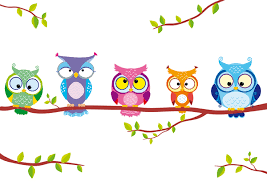 SPISETID: 1410 – 1430PÅ KJØKKENET I SFOINGEN UTETID.AKTIVITETER:1435 - 1600ALLE ALDERSTRINN ER SAMLET OG BARNA KAN SELV VELGE.FRILEK I BASEROM, UTE ELLERLEK I GYMSAL (TIL 1530)1600 – 1630 LEK OG SPILL I BASENSPISETID: 1315 – 1335 PÅ KJØKKENET I SFOUTETID: 1340 – 1410FELLES FOR HELE SFO.AKTIVITETER:1410 – 1530DATA I STUBBEN1530 – 1630LEK OG SPILL I BASEN.